ВСН 123-90____________ММСС СССРВЕДОМСТВЕННЫЕ СТРОИТЕЛЬНЫЕ НОРМЫИНСТРУКЦИЯпо оформлению приемо-сдаточной документациипо электромонтажным работамДата введения 1991-01-01ВНЕСЕНА НПО "Электромонтаж"УТВЕРЖДЕНА Минмонтажспецстроем СССР 24 декабря 1990 годаВЗАМЕН "Инструкция по оформлению приемо-сдаточной документации по электромонтажным работам" .Инструкция по оформлению приемо-сдаточной документации по электромонтажным работам охватывает виды работ, на которые распространены требования СНиП 3.05.06-85 "Электротехнические устройства", в части электроустановок и электрических сетей напряжением до 35 кВ включительно, выполняемых организациями Минмонтажспецстроя СССР:Инструкция соответствует требованиям СНиП 3.01.01-85, СНиП 3.01.04-87, СНиП 3.05.06-85 и ПУЭ-85 (6-ое издание).Инструкция по оформлению приемо-сдаточной документации по электромонтажным работам разработана Всесоюзным государственным научно-исследовательским и проектным институтом ВНИИПроектэлектромонтаж Министерства монтажных и специальных строительных работ СССР.1. ОБЩИЕ ПОЛОЖЕНИЯ1.1. Устанавливаются единые формы приемо-сдаточной документации по электромонтажным работам.1.2. Единые формы приемо-сдаточной документации охватывают все виды электромонтажных работ, на которые распространяются требования СНиП 3.05.06-85 "Электротехнические устройства" и ограничения, введенные приказом Минмонтажспецстроя № 200 от 19.06.85 г. - о порядке выполнения отдельных видов монтажных и специальных строительных работ в соответствии с профилем организаций Министерства.Инструкция не распространяется на оформление приемо-сдаточных документов:- для электромонтажных работ в электроустановках и электрических сетях с напряжением выше 35 кВ;*-на ревизию, сушку и ремонт электрооборудования;*- на монтаж электрических машин;*- на монтаж контактных сетей промышленного и городского электрифицированного транспорта.**Примечания:* Монтажные организации Минмонтажспецстроя СССР указанные работы не выполняют.** Приемо-сдаточная документация по монтажу контактных сетей определена требованиями "Инструкции по монтажу контактных сетей промышленного и городского электрифицированного транспорта" ВСН 13-77/ММСС СССР.1.3. Комплексная приемка оборудования в целом, включая электрооборудование, осуществляется рабочей комиссией, назначаемой заказчиком (застройщиком), при этом составляется акт рабочей комиссии о приемке оборудования после индивидуального испытания (приложение 1 к СНиП 3.01.04-87).Актом оформляется передача заказчику оборудования всего объекта или по отдельным установкам на крупных и сложных объектах. Актом также удостоверяется, что оборудование отвечает требованиям приемки для его комплексного опробования.1.4. Согласно п.16 СНиП 3.01.04-87 отдельно стоящие здания и сооружения, встроенные или пристроенные помещения производственного и вспомогательного назначения при необходимости ввода их в действие в процессе строительства объекта принимаются в эксплуатацию рабочими комиссиями по мере их готовности с последующим предъявлением их Государственной приемочной комиссии, принимающей объект в целом.1.5. Готовность выполненных электромонтажных работ к сдаче-приемке определяется актом технической готовности электромонтажных работ (форма 2), являющимся основанием для организации работы рабочей комиссии по приемке оборудования после индивидуальных испытаний. Акт технической готовности может быть использован для оформления сдачи-приемки электромонтажных работ, когда рабочая комиссия еще не образована.1.6. Заполненные формы приемо-сдаточной документации в составе всей техдокументации, перечисленной в форме 1, после оформления акта технической готовности электромонтажных работ (форма 2) передаются генподрядчику для последующего предъявления рабочей комиссии по приемке оборудования после индивидуальных испытаний; по окончании работы комиссии и составлении соответствующего акта, оформленная документация вместе с электрооборудованием передается заказчику.Документация по пусконаладочным работам предъявляется комиссиям по приемке оборудования после индивидуальных испытаний и при оформлении Акта технической готовности электромонтажных работ. Документация хранится у заказчика или в пусконаладочной организации.1.7. Состав электрооборудования электроустановок, оформляемых актами технической готовности электромонтажных работ, зависит от конкретных условий и может определяться, например:- границами технологического узла;- границами проектной марки или основного комплекта рабочих чертежей рабочей документации (электрические подстанции - ЭП, электрическое освещение - ЭО, силовое электрооборудование - ЭМ и др.);- границами цеха, встроенных, пристроенных и отдельно стоящих помещений и сооружений (электроснабжение систем температурно-влажностного режима - ТВР, электрооборудование помещений сварочных постов, компрессорных и др.);- электропомещениями, а также электрооборудованием, входящим в состав технологических систем (если его монтаж выполнялся электромонтажной организацией).В целях сокращения написания перечисленные выше комплексы обобщаются термином - электрооборудование электроустановки.1.8. Записи в формах приемо-сдаточной документации должны быть четкими и ясными без помарок и подчисток. При необходимости внесения изменений следует ненужное зачеркнуть и рядом сделать правильную запись.1.9. При заполнении протоколов и актов в графе "Результат" или аналогичных следует указывать:"норма" - в случае, если при оценке общего состояния элементов электроустановки по внешнему осмотру, качества установки, работы механических блокировок, одновременности замыкания и размыкания контактов и т.п. отклонений нет;"произведено" - в случае выполнений контрольных включений, регулировок, контрольных вкатываний выдвижных элементов оборудования;"годен" ("годна") - при заполнении графы "заключение", если параметры аппарата или линии при осмотрах и проверках соответствуют техническим условиям.2. ОБЩИЕ ФОРМЫ ПРИЕМО-СДАТОЧНОЙ ДОКУМЕНТАЦИИ 2.1. Общие формы приемо-сдаточной документации отражают основные этапы электромонтажных работ, которые определены СНиП 3.05.06-85, СНиП 3.01.01-85 и СНиП 3.01.04-87; к общим формам документов относятся:а) ведомость технической документации, предъявляемой при сдаче-приемке электромонтажных работ (форма 1);б) акт технической готовности электромонтажных работ (форма 2);в) ведомость изменений и отступлений от проекта (форма 3);г) ведомость электромонтажных недоделок, не препятствующих комплексному опробованию (форма 4);д) акт приемки-передачи оборудования в монтаж (форма М-25); е) акт о выявленных дефектах оборудования (форма М-27);ж) ведомость смонтированного электрооборудования (форма 5);з) акт готовности строительной части помещений (сооружений) к производству электромонтажных работ (форма 6).2.2. Справка о ликвидации недоделок в состав технической документации не входит и передается заказчику отдельно.2.3. Техническая документация по сдаче-приемке электромонтажных работ, скомплектованная по форме 1 совместно с актом технической готовности электромонтажных работ (форма 2), передается генподрядчику; она является приложением к акту о приемке оборудования после индивидуальных испытаний.2.4. Актом технической готовности электромонтажных работ (форма 2) оформляется готовность электромонтажных работ для предъявления их рабочей комиссии по приемке оборудования после индивидуальных испытаний.2.5. Акт технической готовности (форма 2) используется и для оформления (при необходимости) сдачи-приемки электроустановки генеральному подрядчику для обеспечения сохранности законченных электромонтажных работ, а также для сдачи-приемки заказчику (генеральному подрядчику) составных частей электроустановки (электроосвещение, кабельные линии, ЛЭП и т.п.) во временную эксплуатацию.2.6. Акт приемки-передачи оборудования в монтаж составляется по типовой межведомственной форме М-25, утвержденной приказом ЦСУ СССР № 628 от 27.11.85. Графы и строки формы, обведенные жирными линиями, включают данные для автоматизированной обработки (при ручной обработке не используются).Тем же приказом ЦСУ СССР введена форма М-27 Акта о выявленных дефектах оборудования. Акт составляется в случаях, когда дефекты оборудования выявлены в процессе монтажа, наладки и испытаний. Необходимость ревизии и сушки электрооборудования оформляется этим актом.Акты по форме М-25 и М-27 подготавливаются заказчиком при участии монтажников.2.7. Ведомость смонтированного электрооборудования (форма 5) используется в качестве приложения к Акту технической готовности электромонтажных работ (форма 2).При заполнении ведомости рекомендуется использовать данные акта приемки-передачи оборудования в монтаж (форма М-25) по графам 1, 3, 4, 9.2.8. Актом по форме 6 оформляется готовность строительной части объекта (помещения, сооружения) к производству электромонтажных работ.Акт по форме 6 подготавливается представителями строительной организации при участии монтажников, которые определяют готовность строительной части объекта (помещения, сооружения) для производства электромонтажных работ.2.9. Оформление обложки к технической документации по сдаче-приемке электромонтажных работ рекомендуется выполнять по приложению 1 к настоящей ВСН.ОбязательноеФорма 1Приложение 2к акту технической готовности от"_____" __________ 199   г.ВЕДОМОСТЬтехнической документации, предъявляемой при сдаче-приемке электромонтажных работФорма 2АКТтехнической готовности электромонтажных работОбязательноеФорма 3Приложение 1к акту технической готовности от_____________199   г.ВЕДОМОСТЬизменений и отступлений от проектаОбязательноеФорма 4Приложение 3к акту технической готовности от_____________199   г.ВЕДОМОСТЬэлектромонтажных недоделок, не препятствующих комплексному опробованиюОборотная сторона формы М-25Оборотная сторона формы М-27ОбязательноеФорма 5Приложение 4к акту технической готовности от"_____"  __________199   г.ВЕДОМОСТЬсмонтированного электрооборудованияФорма 6АКТготовности строительной части помещений (сооружений)к производству электромонтажных работ СПРАВКАо ликвидации недоделок 3. ФОРМЫ ДОКУМЕНТОВПО ЭЛЕКТРООБОРУДОВАНИЮ РАСПРЕДЕЛИТЕЛЬНЫХ УСТРОЙСТВ И ЭЛЕКТРИЧЕСКИХ ПОДСТАНЦИЙ НАПРЯЖЕНИЕМ ДО 35 кВ ВКЛЮЧИТЕЛЬНО 3.1. К документам по электрооборудованию распределительных устройств и электрических подстанций напряжением до 35 кВ включительно относятся:а) акт приемки-передачи в монтаж силового трансформатора (форма 7);б) протокол осмотра и проверки смонтированного электрооборудования распределительных устройств и электрических подстанций напряжением до 35 кВ включительно (форма 8);в) другие приемо-сдаточные документы оформляются по общим формам, приведенным в разделе 2 Инструкции.3.2. Акт по форме 7 составляется на приемку-передачу в монтаж силовых трансформаторов мощностью более 2500 кВА. Трансформаторы мощностью до 2500 кВА включительно принимаются в монтаж по общему Акту приемки-передачи оборудования в монтаж (форма М-25).При необходимости выполнения на трансформаторе электрических измерений (предусмотренных документацией заводов-изготовителей и в других случаях) их обеспечивает заказчик, привлекая для этого пусконаладочную организацию;в этом случае представитель пусконаладочной организации включается в состав комиссии и подписывает Акт.Форма 7АКТо приемке в монтаж силового трансформатора*________________* составляется для трансформаторов мощностью более 2500 кВА.Форма 8ПРОТОКОЛосмотра и проверки смонтированного электрооборудования распределительных устройств и электрических подстанций напряжением до 35 кВ включительно4. ФОРМЫ ДОКУМЕНТОВ ПО АККУМУЛЯТОРНЫМ БАТАРЕЯМ 4.1. К документам по аккумуляторным батареям относятся:а) протокол осмотра и проверки аккумуляторной батареи (форма 9),б) ведомость замеров при контрольном разряде аккумуляторной батареи (форма 10).4.2. Акт формы 9 и ведомость формы 10 являются, документами, удостоверяющими полноту, правильность и соответствие проекту монтажа батареи.Контрольный разряд батареи является ее индивидуальными испытаниями.4.3. При сдаче аккумуляторной батареи с документацией (формы 9, 10) передаются общие документы в соответствии с разделом 2 Инструкции. Приемка строительной части (помещений, сооружений, стеллажей, вентиляции, окраски) оформляются общим актом форма 6.Форма 9ПРОТОКОЛосмотра и проверки технической готовности электромонтажных работ по аккумуляторной батарее Форма 10ВЕДОМОСТЬзамеров при контрольном разряде аккумуляторной батареиТаблица замеров5. ФОРМА ДОКУМЕНТОВ ПО ЭЛЕКТРОПРОВОДКАМ 5.1. К документам по электропроводкам относятся:а) акт осмотра канализации из труб перед закрытием (форма 11);б) протокол испытаний давлением локальных разделительных уплотнений или стальных труб для проводок во взрывоопасных зонах классов В-1 и В-1а (форма 12);в) протокол измерения сопротивления изоляции (форма 13);г) протокол фазировки (форма 14).5.2. Документы по электропроводкам передаются в комплекте с другими документами по объекту.5.3. Форма 13 является единой для заполнения результатов измерения сопротивления изоляции электропроводок и кабельных линий.5.4. Протокол фазировки (форма 14) заполняется для шинопроводов магистральных, распределительных и осветительных; кабелей напряжением до и выше 1000 В, питающих распределительные устройства от источников электроэнергии.Форма 11АКТосмотра канализации из труб перед закрытием Форма 12ПРОТОКОЛиспытаний давлением локальных разделительных уплотнений или стальных труб для проводок во взрывоопасных зонах классов В-1 и В-1а Форма 13ПРОТОКОЛизмерения сопротивления изоляцииФорма 14ПРОТОКОЛ ФАЗИРОВКИ 6. ФОРМЫ ДОКУМЕНТОВ ПО КАБЕЛЬНЫМ ЛИНИЯМ 6.1. К документам по кабельным линиям напряжением 1-35 кВ относятся:а) акт приемки траншеи, каналов, туннелей и блоков под монтаж кабелей (форма 14а);б) протокол испытаний силового кабеля напряжением выше 1000 В;в) протокол осмотра и проверки изоляции кабелей, на барабане перед прокладкой (форма 15);г) протокол прогрева кабелей на барабане перед прокладкой при низких температурах (форма 16);д) акт осмотра кабельной канализации в траншее и каналах перед закрытием (форма 17);е) журнал прокладки кабелей (форма 18);ж) журнал разделки кабельных муфт напряжением выше 1000 В (форма 19).6.2. Протокол испытаний силового кабеля напряжением выше 1000 В представляется только в случае отсутствия протокола заводских испытаний (или его копии). Испытание выполняется заказчиком в соответствии с требованием п.1.8.37 ПУЭ-85.6.3. К форме 17 строительная организация (генеральный подрядчик) представляет приложение-схему привязки наружных кабельных трасс на местности с указанием горизонтальных и вертикальных отметок.Форма 14аАКТприемки траншей, каналов, туннелей и блоков под монтаж кабелей (Образец)ПРОТОКОЛиспытания силового кабеля напряжением выше 1000 ВФорма 15ПРОТОКОЛосмотра и проверки сопротивления изоляции кабелей на барабане перед прокладкойФорма 16ПРОТОКОЛпрогрева кабелей на барабане перед прокладкой при низких температурахФорма 17АКТосмотра кабельной канализации в траншеях и каналах перед закрытиемФорма 18ЖУРНАЛпрокладки кабелейФорма 19ЖУРНАЛмонтажа кабельных муфт напряжением выше 1000 В7. ФОРМЫ ДОКУМЕНТОВПО ВОЗДУШНЫМ ЛИНИЯМ ЭЛЕКТРОПЕРЕДАЧИ НАПРЯЖЕНИЕМ ДО 35 кВ ВКЛЮЧИТЕЛЬНО 7.1. К документам по воздушным линиям электропередачи напряжением до 35 кВ относятся:а) акт готовности монолитного фундамента под опору ВЛ (форма 20);б) акт готовности сборных железобетонных фундаментов под опоры ВЛ (форма 21);в) ведомость монтажа воздушной линии электропередачи (форма 22);г) акт замеров в натуре габаритов от проводов ВЛ до пересекаемого объекта (форма 23).7.2. Акты по форме 20 и 21 составляются в организациях, которые выполняют работы по устройству фундаментов.7.3. Акт по форме 23, при невозможности участия в замерах представителя объекта пересечения, может быть оформлен представителями заказчика и электромонтажной организации.7.4. При сдаче ВЛ в качестве самостоятельной электроустановки вместе с документацией (формы 20-23) оформляются также общие документы в соответствии с разделом 2 Инструкции.Форма 20АКТготовности монолитного бетонного фундаментапод опору ВЛ _______________Форма 21АКТготовности сборных железобетонных фундаментовпод установку опор ВЛ _______________Форма 22ВЕДОМОСТЬмонтажа воздушной линии электропередачи1. Монтаж опор воздушной линии электропередачиФорма 23АКТзамеров в натуре габаритов от проводов ВЛдо пересекаемого объекта 8. ФОРМЫ ДОКУМЕНТОВ ПО ЗАЗЕМЛЯЮЩИМ УСТРОЙСТВАМ 8.1. К документам по заземляющим  устройствам относится акт освидетельствования скрытых работ по монтажу заземляющих устройств и присоединению к естественным заземляющим устройствам (форма 24).   Форма 24АКТосвидетельствования скрытых работ по монтажу заземляющих устройствТЕХНИЧЕСКАЯ ДОКУМЕНТАЦИЯпо сдаче-приемке электромонтажных работРазделыСостав документацииНомер документаКол-во листовПримечаниеI.Комплект рабочих чертежей электротехнической части - исполнительная документацияII.Комплект заводской документации (паспорта электрооборудования, протоколы заводских испытаний, инструкции по монтажу, наладке и эксплуатации и т.п.)III.Акты, протоколы, ведомости, журналы по электромонтажным работам и по строительным работам, связанным с монтажом электротехнических устройств.Представитель монтажной организации ______________________________________(подпись)___________________________________________________________________(Министерство)(город)___________________________________________________________________(трест)(заказчик)___________________________________________________________________(монтажное управление)(объект)__________________________________________________ 199    г.(участок)Комиссия в составе:Комиссия в составе:Комиссия в составе:Комиссия в составе:представителя заказчика ___________________________________________________________представителя заказчика ___________________________________________________________представителя заказчика ___________________________________________________________представителя заказчика _______________________________________________________________________________________________________________________________________________________________________________________________________________________________________________________________________________________________________________________________________________________________________________________________(должность, фамилия, имя, отчество)(должность, фамилия, имя, отчество)(должность, фамилия, имя, отчество)(должность, фамилия, имя, отчество)представителя генерального подрядчика ______________________________________________представителя генерального подрядчика ______________________________________________представителя генерального подрядчика ______________________________________________представителя генерального подрядчика __________________________________________________________________________________________________________________________________________________________________________________________________________________________________________________________________________________________________________________________________________________________________________________(должность, фамилия, имя, отчество)(должность, фамилия, имя, отчество)(должность, фамилия, имя, отчество)(должность, фамилия, имя, отчество)представителя электромонтажной организации _________________________________________представителя электромонтажной организации _________________________________________представителя электромонтажной организации _________________________________________представителя электромонтажной организации _____________________________________________________________________________________________________________________________________________________________________________________________________________________________________________________________________________________________________________________________________________________________________________(должность, фамилия, имя, отчество)(должность, фамилия, имя, отчество)(должность, фамилия, имя, отчество)(должность, фамилия, имя, отчество)произвели осмотр смонтированного электрооборудования.произвели осмотр смонтированного электрооборудования.произвели осмотр смонтированного электрооборудования.произвели осмотр смонтированного электрооборудования.1. Электромонтажной организацией выполнены следующие работы: _______________________1. Электромонтажной организацией выполнены следующие работы: _______________________1. Электромонтажной организацией выполнены следующие работы: _______________________1. Электромонтажной организацией выполнены следующие работы: ___________________________________________________________________________________________________________________________________________________________________________________________________________________________________________________________________________________________________________________________________________________________(перечень, основные технические характеристики,(перечень, основные технические характеристики,(перечень, основные технические характеристики,(перечень, основные технические характеристики,____________________________________________________________________________________________________________________________________________________________________________________________________________________________________________________________________________________________________________________________________физические объемы)физические объемы)физические объемы)физические объемы)____________________________________________________________________________________________________________________________________________________________________________________________________________________________________________________________________________________________________________________________________2. Электромонтажные работы выполнены в соответствии с проектом, разработанным _________________________________________________________________________________________2. Электромонтажные работы выполнены в соответствии с проектом, разработанным _________________________________________________________________________________________2. Электромонтажные работы выполнены в соответствии с проектом, разработанным _________________________________________________________________________________________2. Электромонтажные работы выполнены в соответствии с проектом, разработанным _________________________________________________________________________________________(проектная организация)(проектная организация)(проектная организация)(проектная организация)____________________________________________________________________________________________________________________________________________________________________________________________________________________________________________________________________________________________________________________________________3. Отступления от проекта перечислены в приложении 1 (форма 3).3. Отступления от проекта перечислены в приложении 1 (форма 3).3. Отступления от проекта перечислены в приложении 1 (форма 3).3. Отступления от проекта перечислены в приложении 1 (форма 3).4. Комиссия проверила техническую документацию (приложение 2, форма 1), предъявленную в объеме требований ПУЭ-85, СНиП 3.05.06-85.4. Комиссия проверила техническую документацию (приложение 2, форма 1), предъявленную в объеме требований ПУЭ-85, СНиП 3.05.06-85.4. Комиссия проверила техническую документацию (приложение 2, форма 1), предъявленную в объеме требований ПУЭ-85, СНиП 3.05.06-85.4. Комиссия проверила техническую документацию (приложение 2, форма 1), предъявленную в объеме требований ПУЭ-85, СНиП 3.05.06-85.5. Индивидуальные испытания электрооборудования ____________________________________5. Индивидуальные испытания электрооборудования ____________________________________5. Индивидуальные испытания электрооборудования ____________________________________5. Индивидуальные испытания электрооборудования ________________________________________________________________________________________________________________________________________________________________________________________________________________________________________________________________________________________________________________________________________________________________________(проведены,(проведены,(проведены,(проведены,____________________________________________________________________________________________________________________________________________________________________________________________________________________________________________________________________________________________________________________________________не проведены)не проведены)не проведены)не проведены)6. Остающиеся недоделки, не препятствующие комплексному опробованию, и сроки их устранения перечислены в приложении 3 (форма 4).6. Остающиеся недоделки, не препятствующие комплексному опробованию, и сроки их устранения перечислены в приложении 3 (форма 4).6. Остающиеся недоделки, не препятствующие комплексному опробованию, и сроки их устранения перечислены в приложении 3 (форма 4).6. Остающиеся недоделки, не препятствующие комплексному опробованию, и сроки их устранения перечислены в приложении 3 (форма 4).7. Ведомость смонтированного электрооборудования приведена в приложении 4 (форма 5).7. Ведомость смонтированного электрооборудования приведена в приложении 4 (форма 5).7. Ведомость смонтированного электрооборудования приведена в приложении 4 (форма 5).7. Ведомость смонтированного электрооборудования приведена в приложении 4 (форма 5).8. Заключение.8. Заключение.8. Заключение.8. Заключение.8.1 Электромонтажные работы выполнены по проектной документации согласно требованиям СНиП 3.05.06-85 и ПУЭ-85.8.1 Электромонтажные работы выполнены по проектной документации согласно требованиям СНиП 3.05.06-85 и ПУЭ-85.8.1 Электромонтажные работы выполнены по проектной документации согласно требованиям СНиП 3.05.06-85 и ПУЭ-85.8.1 Электромонтажные работы выполнены по проектной документации согласно требованиям СНиП 3.05.06-85 и ПУЭ-85.8.2. Настоящий акт является основанием для*:8.2. Настоящий акт является основанием для*:8.2. Настоящий акт является основанием для*:8.2. Настоящий акт является основанием для*:а) организации работы рабочей комиссии о приемке оборудования после индивидуальных испытаний;а) организации работы рабочей комиссии о приемке оборудования после индивидуальных испытаний;а) организации работы рабочей комиссии о приемке оборудования после индивидуальных испытаний;а) организации работы рабочей комиссии о приемке оборудования после индивидуальных испытаний;б) непосредственной передачи электроустановки заказчику (генподрядчику) в эксплуатацию.б) непосредственной передачи электроустановки заказчику (генподрядчику) в эксплуатацию.б) непосредственной передачи электроустановки заказчику (генподрядчику) в эксплуатацию.б) непосредственной передачи электроустановки заказчику (генподрядчику) в эксплуатацию.Представитель заказчика __________________________________________(подпись)(подпись)Представитель генерального подрядчика __________________________________________(подпись)(подпись)Представитель электромонтажной организации __________________________________________(подпись)(подпись)Сдали**Приняли:Приняли:______________________________________________________________(подпись)(подпись)(подпись)__________________________________* нужное подчеркнуть* нужное подчеркнуть** заполняется в случае, указанном в п.8.2 б) настоящего акта.** заполняется в случае, указанном в п.8.2 б) настоящего акта.___________________________________________________________________(Министерство)(город)___________________________________________________________________(трест)(заказчик)___________________________________________________________________(монтажное управление)(объект)_______________________________________________ 199       г.(участок)№№ п/пСостав изменений и отступленийПричина измененийКем, когда согласовано, номер документаПроизводитель работ _______________(                  )(подпись)___________________________________________________________________(Министерство)(город)___________________________________________________________________(трест)(заказчик)___________________________________________________________________(монтажное управление)(объект)___________________________________________________ 199       г.(участок)№№ п/пНедоделкиСрок устраненияКто устраняетПредставитель монтажной организацииПредставитель генподрядной организацииПредставитель заказчика______________________________________________________________________(подпись)(подпись)(подпись)Заказчик ______________________Типовая ведомственная форма М-25, утверждена приказом ЦСУ № 628 от 27.11.85Типовая ведомственная форма М-25, утверждена приказом ЦСУ № 628 от 27.11.85Типовая ведомственная форма М-25, утверждена приказом ЦСУ № 628 от 27.11.85AKT №Код по ОКУД Код по ОКУД Приемки-передачи оборудования в монтаж"_____"____________________19 г.Код операции Склад Склад Акт составлен _____________________(место составления акта)Передано _________________________(наименование организации)перечисленное ниже оборудование и техническая документация к нему для монтажа в ___________________________________________________________________(место монтажа)_____________________________________________________________________________________________________________________________________________________________________________________________________________________________________________________________________________________________________________________________________________________________________________________________________________________(наименование здания, сооружения, цеха, электроустановки)(наименование здания, сооружения, цеха, электроустановки)(наименование здания, сооружения, цеха, электроустановки)(наименование здания, сооружения, цеха, электроустановки)(наименование здания, сооружения, цеха, электроустановки)Наимено-вание оборудо-Код (номенкла-турныйТип, маркаЗаводской номер илиЗавод-изгото-вительНомер позиции по технологи-Поступления на склад заказчикаПоступления на склад заказчикаКоли-чествоСтои-мостьванияномер)марки-ровка ческой схемеДатаНомер акта приемки12345678910При приемке оборудования в монтаж установлено следующее:1. Оборудование  проектной спецификации или чертежу (если не соответствует, указать в чем) ________________________________________________________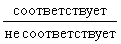 _________________________________________________________________________________2. Оборудование передано  (указать состав комплекта и технической документации, по которой произведена приемка и какая комплектность) ___________________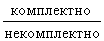 __________________________________________________________________________________________________________________________________________________________________3. Дефекты при наружном осмотре оборудования   (если обнаружены, подробно их перечислить) __________________________________________________________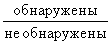 __________________________________________________________________________________________________________________________________________________________________Примечание: дефекты, обнаруженные при ревизии, монтаже и испытании оборудования, подлежат актированию особо.4. Заключение о пригодности к монтажу ______________________________________________Сдал представитель заказчика_______________________________________________________________________(должность)(подпись)(фамилия И.О.)Принял представитель монтажной организации______________________________________________________________________(должность)(подпись)(фамилия И.О.)Указанное оборудование принято на хранение.Указанное оборудование принято на хранение.Указанное оборудование принято на хранение.Материально-ответственное лицо Материально-ответственное лицо _____________________(Ф., И., О., подпись)AKT №Типовая междуведомственная форма М-27, утвержденная приказом ЦСУ СССР № 628 от 27.11.85Типовая междуведомственная форма М-27, утвержденная приказом ЦСУ СССР № 628 от 27.11.85о выявленных дефектах оборудованияКод по ОКУД "_____"____________________19 г.________________________________________________________________________________(место нахождения: город, поселок и т.д.)(место нахождения: город, поселок и т.д.)предприятие (заказчик) ______________ здание (сооружение), цех ______________________предприятие (заказчик) ______________ здание (сооружение), цех ______________________предприятие (заказчик) ______________ здание (сооружение), цех ______________________предприятие (заказчик) ______________ здание (сооружение), цех ______________________Настоящий акт составлен в том, что в процессе ревизии, монтажа, испытания (подчеркнуть стадию) принятого в монтаж по акту № _________ от __________199 г.  нижеперечисленного оборудования, изготовленногоНастоящий акт составлен в том, что в процессе ревизии, монтажа, испытания (подчеркнуть стадию) принятого в монтаж по акту № _________ от __________199 г.  нижеперечисленного оборудования, изготовленногоНастоящий акт составлен в том, что в процессе ревизии, монтажа, испытания (подчеркнуть стадию) принятого в монтаж по акту № _________ от __________199 г.  нижеперечисленного оборудования, изготовленногоНастоящий акт составлен в том, что в процессе ревизии, монтажа, испытания (подчеркнуть стадию) принятого в монтаж по акту № _________ от __________199 г.  нижеперечисленного оборудования, изготовленного____________________________________________________________________обнаружены ____________________________________________________________________обнаружены ____________________________________________________________________обнаружены ____________________________________________________________________обнаружены (наименование завода-изготовителя)(наименование завода-изготовителя)(наименование завода-изготовителя)(наименование завода-изготовителя)следующие дефекты:следующие дефекты:следующие дефекты:следующие дефекты:Проектная организацияПроектная организацияДатаДатаНаимено-ваниеТип, марка Заводской номер или маркировка Номер чертежа Наимено-ваниеИзготовления оборудования Поступления оборудования на склад Обнару-женные дефекты12345678Проектная организацияПроектная организацияДатаДатаНаименованиеТип, марка Заводской номер или маркировка Номер чертежа Наимено-ваниеИзготовления оборудования Поступления оборудования на склад Обнару-женные дефекты12345678Для устранения выявленных дефектов необходимо:__________________________________________________________________________________(подробно указываются мероприятия или работы для устранения выявленных дефектов)__________________________________________________________________________________(исполнители и сроки исполнения)Представитель заказчика __________________________________________(должность)(подпись)(и., о., фамилия)Представитель подрядчика __________________________________________(должность)(подпись)(и., о., фамилия)Представитель завода-__________________________________________изготовителя(должность)(подпись)(и., о., фамилия)___________________________________________________________________(Министерство)(город)___________________________________________________________________(трест)(заказчик)___________________________________________________________________(монтажное управление)(объект)______________________________________________________ 199       г.(участок)№№ п/пНаименование электрооборудования, комплектаТип, маркаЗаводской номер или маркировкаКол-воПримечание1 2 3 4 5 6 Представитель электромонтажной организации Представитель заказчика____________________(               )__________________(               )(подпись)(подпись)___________________________________________________________________(Министерство)(город)___________________________________________________________________(трест)(заказчик)___________________________________________________________________(монтажное управление)(объект)__________________________________________________________ 199       г.(участок)Комиссия в составе: представителя строительной организации _________________________________________________________________________________(должность, фамилия, и., о.)представителя заказчика ___________________________________________________________(должность, фамилия, и., о.)представителя электромонтажной организации _________________________________________                                                                                  (должность, фамилия, и., о.)произвела осмотр помещений (сооружений), передаваемых для производства электромонтажных работ.1. Для производства электромонтажных работ передаются:_________________________________________________________________________________(наименование помещений, сооружений)2. Помещения (сооружения) выполнены по _____________________________________________________________________________________________________________________________(указать проект, № чертежа)с учетом чертежей строительных заданий ______________________________________________________________________________________________________________________________(наименование проектной организации, № чертежей строительных заданий)Помещения (сооружения) выполнены по проекту с учетом строительных заданий и соответствуют требованиям пп.2.2.Е; 2.12-2.15; 2.17; 2,18; 2.20-2.26; 3.210 СНиП 3.05.06-85.Помещения (сооружения), перечисленные в п.п.1 настоящего акта, пригодны для производства электромонтажных работ с _________________ 199    г.3. Недоделки, не препятствующие началу электромонтажных работ, подлежат устранению в следующие сроки:№№ п/пПомещение (сооружение)НедоделкиСрок устраненияКто устраняетПредставитель строительнойорганизации ПредставительзаказчикаПредставитель электромонтажной организации ____________________________________________________________________(подпись)(подпись)(подпись)___________________________________________________________________(Министерство)(город)___________________________________________________________________(трест)(заказчик)___________________________________________________________________(монтажное управление)(объект)___________________________________________________________ 199       г.(участок)Комиссия в составе:представителя заказчика ____________________________________________________________________________________________________________________________________________(должность, фамилия, и., о.)представителя монтажной организации _______________________________________________                                                                                  (должность, фамилия, и., о.)произвела осмотр и сдачу-приемку выполненных электромонтажной организацией работ по ликвидации недоделок, перечисленных в ведомостиот __________________ 19        г.ликвидированы следующие недоделки __________________________________________________________________________________________________________________________________________________________________________________________________________________Представитель заказчикаПредставитель монтажной организации ____________________________________________(подпись)(подпись)___________________________________________________________________(Министерство)(город)___________________________________________________________________(трест)(заказчик)___________________________________________________________________(монтажное управление)(объект)___________________________________________________________ 199       г.(участок)Мощность _________________________ кВА, ВН ____________________ кВ,СН __________________ кВ, НН _______________________ кВЗавод-изготовитель ________________________ , тип __________________________________,заводской номер ______________________ , дата выпуска ______________________________,дата прибытия на площадку ________________________________________________________.Комиссия в составе:от предприятия заказчика ___________________________________________________________                                       (должность, фамилия, и., о.)от электромонтажной организации ___________________________________________________                                                                                  (должность, фамилия, и., о.)проверила состояние трансформатора и условия, необходимые для приемки его в монтаж и установила:1. Комплектность:а) комплект технической документации завода-изготовителя (заводская документация) на трансформатор по перечню ГОСТ 11677-85 (п.5.15) ____________________________________                                                                                                                                          (есть, нет)Отсутствуют документы ____________________________________________________________                        (наименование документов)б) трансформатор _________________________________________________________________(укомплектован, не полностью укомплектован_________________________________________________________________________________узлами, приборами и деталями согласно требованиям технической_________________________________________________________________________________документации - демонтажной ведомости завода-изготовителя)К трансформатору не поставлены: ___________________________________________________2. Состояние трансформатора и его узлов:а) результаты внешнего осмотра трансформатора и его узлов (отсутствие вмятин и других повреждений на баке трансформатора, вводах, расширителе, радиаторах, оборудовании систем охлаждения и др.) __________________________________________________________________________________________________________________________________________________б) результаты проверки герметичности трансформатора при внешнем осмотре:сохранность пломб на всех кранах для масла и герметизированных заглушках_________________________________________________________________________________(отсутствие течи масла из бака трансформатора и узлов,_________________________________________________________________________________заполненных маслом)наличие избыточного давления газа (для трансформаторов, поступающих с завода-изготовителя без масла) ____________________________________________________________3. Обеспеченность условий для монтажа трансформатора:а) строительная часть (фундамент под трансформатор, монтажная площадка, подъездные пути и др.) выполнена согласно проекту № ____________________________________________________________________ монтажной организацией по акту № от ______________________19   г.(принята, не принята)Не закончено строительством _______________________________________________________                                          (перечислить неоконченные_________________________________________________________________________________работы)б) обеспеченность трансформатора маслом:согласно паспорту в трансформаторе используется масло _________________________________________________________________________________(наименование стандарта, ТУ, пробивное напряжение)всего требуется масла (с учетом расхода на технологические нужды) __________________т.имеется в трансформаторе ________________________ т.недостающее количество масла ____________________ т.будет поставлено заказчиком _______________________(дата)в) заказчиком выполнены условия ГОСТ 11677-75 и подтверждается возможность монтажа трансформатора без ревизии активной части и без сушки.г) согласно п.3.197 СНиП 3.05.06-85 к настоящему акту прилагаются:акт осмотра трансформатора и демонтированных узлов после его транспортирования с предприятия-изготовителя,акт перевозки трансформатора к месту монтажа,акт выгрузки трансформатора.Перечисленные документы оформляются заказчиком.4. Заключение о пригодности к монтажу _______________________________________________________________________________________________________________________________Сдал представитель заказчика _______________________(подпись)Принял представитель монтажной ______________________организации (подпись)Трансформатор принят на хранение материально-ответственным лицом _______________________(фамилия, и., о., подпись)___________________________________________________________________(Министерство)(город)___________________________________________________________________(трест)(заказчик)___________________________________________________________________(монтажное управление)(объект)___________________________________________________________ 199       г.(участок)На смонтированном электрооборудовании (перечисленном в прилагаемой к акту ведомости) согласно требованиям СНиП 3.05.06-85, ПУЭ-85 и документации заводов-изготовителей произведены:1. Регулировка механической части коммутационных аппаратов, их контактных пар, приводов и блокировок ______________________________________________________________________________________________________________________________________________________(результат)2. Проверка коммутационных аппаратов, приводов к ним и блокировок на многократное включение и выключение ____________________________________________________________________________________________________________________________________________(результат)3. Фазировка первичных цепей коммутации ____________________________________________________________________________________________________________________________(результат)4. Проверка свободного перемещения и надежной фиксации выкатных элементов КРУ в рабочем и контрольном положении, работы шторок и механических блокировок._________________________________________________________________________________(результат)5. Смазка трущихся деталей и контактов коммутационных аппаратов _______________________________________________________________________________________________________(выполнено)6. Проверка уровня изоляционного масла в электрических аппаратах и при необходимости их доливка __________________________________________________________________________(результат)_________________________________________________________________________________7. Осмотр и проверка контактных соединений на соответствие требованиям нормативно-технической документации ___________________________________________________________________________________________________________________________________________(выполнено)8. Проверка открывания дверей камер (ячеек, шкафов), работы замков и выполнения проектных надписей ________________________________________________________________________________________________________________________________________________(выполнено)_________________________________________________________________________________Заключение _______________________________________________________________________________________________________________________________________________________Осмотр и проверку произвел ___________________(                  )(подпись)Производитель работ ___________________(                  )(подпись)___________________________________________________________________(Министерство)(город)___________________________________________________________________(трест)(заказчик)___________________________________________________________________(монтажное управление)(объект)___________________________________________________________ 199       г.(участок)1. Аккумуляторная батарея _________________________________________________________                             (тип аккумуляторов)емкость ___________ А. ч., напряжение _______________ В, количествоэлементов _________ шт., смонтирована в соответствии с проектом_________________________________________________________________________________(наименование проектной организации, номера основных комплектов_________________________________________________________________________________рабочих чертежей)2. Емкость аккумуляторной батареи, замеренная при испытаниях (при контрольном разряде) соответствует паспортным данным.Сопротивление изоляции батареи удовлетворяет требованиям ПУЭ-85.Результаты анализа качества и плотности электролита положительные, протоколы анализов хранятся у заказчика.Ведомость замеров при контрольном разряде аккумуляторной батареи прилагается к настоящему акту.ЗАКЛЮЧЕНИЕМонтаж и формовка аккумуляторной батареи выполнены по проектной документации, с соблюдением требований ПУЭ-85, СНиП 3.05.06-85 и документации завода-изготовителя.Осмотр и проверку произвел __________________(                  )(подпись)Производитель работ (мастер)__________________(                  )(подпись)___________________________________________________________________(Министерство)(город)___________________________________________________________________(трест)(заказчик)___________________________________________________________________(монтажное управление)(объект)___________________________________________________________ 199       г.(участок)________________________________ емкость _______________ А. ч., напряжение                  (тип аккумулятора)_______________ В, количество элементов _________ шт.Сопротивление изоляции аккумуляторов, замеренное по методике ПУЭ п.1.8.35-1, ______ кОмТемпература помещения _________ °С, температура электролита ____________°С.Номер элемента Напря-жение ВПлотность г/см 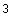 Номер элемента Напря-жение ВПлотность г/смНомер элемента Напря-жение ВПлотность г/см заряжен________разряжен заряжен________разряжен заряжен________разряжен заряжен________разряжен 123456789Разряд производился ____________часовым током.Разряд производился ____________часовым током.Разряд производился ____________часовым током.Разряд производился ____________часовым током.Емкость аккумуляторной батареи (по разряду) составляет _____ А. ч. количество отстающих элементов ______ шт., номера отстающих элементов _______________Емкость аккумуляторной батареи (по разряду) составляет _____ А. ч. количество отстающих элементов ______ шт., номера отстающих элементов _______________Емкость аккумуляторной батареи (по разряду) составляет _____ А. ч. количество отстающих элементов ______ шт., номера отстающих элементов _______________Емкость аккумуляторной батареи (по разряду) составляет _____ А. ч. количество отстающих элементов ______ шт., номера отстающих элементов _______________Замеры выполнил Производитель работ (мастер)________________ (                    )_______________ (                    )        (подпись)         (подпись)___________________________________________________________________(Министерство)(город)___________________________________________________________________(трест)(заказчик)___________________________________________________________________(монтажное управление)(объект)___________________________________________________________ 199       г.(участок)Комиссия в составе:представителя монтажной организации ________________________________________________________________________________________________________________________________(должность, фамилия, и., о.)представителя заказчика ____________________________________________________________________________________________________________________________________________(должность, фамилия, и., о.)произвела осмотр _______________________________________________ труб, проложенных в (материал)_________________________________________________________________________________(место укладки)При осмотре установлено:1. Прокладка труб произведена по чертежам № ________________________________________разработанным ___________________________________________________________________(наименование проектной организации)2. При выполнении работ отсутствуют (или допущены) отклонения от проектнойдокументации _____________________________________________________________________(при наличии отклонения указывается_________________________________________________________________________________кем согласованы, № чертежа и дата согласования)3. Соединения труб выполнены ___________________________________________, электрический контакт на стыках металлических труб обеспечен __________________________                                                                                                                (чем)_________________________________________________________________________________4. Трубы имеют нормальные радиусы изгиба и не имеют вмятин и повреждений, препятствующих протягиванию проводов и кабелей.ЗАКЛЮЧЕНИЕРаботы выполнены в соответствии с проектной документацией, строительными нормами и правилами.Трубы могут быть залиты бетоном, заштукатурены, засыпаны грунтом.Представитель заказчика ___________________(подпись)Представитель монтажной организации ___________________(подпись)___________________________________________________________________(Министерство)(город)___________________________________________________________________(трест)(заказчик)___________________________________________________________________(монтажное управление)(объект)___________________________________________________________ 199       г.(участок)Комиссия в составе: представителя электромонтажной организации ________________________________________________________________________________________________________(должность, фамилия, и., о.)представителя заказчика ___________________________________________________________(должность, фамилия, и., о.)произвела испытания давлением на плотность разделительных уплотнений или участков трубных коммуникаций. Результаты испытаний сведены в таблицу.Место установки или участокКласс взрывоопас-ной зоны Фактическое давление, кПа Падение давления при испытаниях, кПаПродолжи-тельность испытания, мин.Приме-чание Испытательное давление измерено манометром заводской номер _______________________,Испытательное давление измерено манометром заводской номер _______________________,Испытательное давление измерено манометром заводской номер _______________________,класс точности __________________________________________________________________класс точности __________________________________________________________________класс точности __________________________________________________________________не более четвертогоне более четвертогоне более четвертогоЗаключение. Плотность разделительных уплотнений удовлетворяет нормам для __________________ класса _____________________.Заключение. Плотность разделительных уплотнений удовлетворяет нормам для __________________ класса _____________________.Заключение. Плотность разделительных уплотнений удовлетворяет нормам для __________________ класса _____________________.Представитель электромонтажной организацииПредставитель заказчика_______________________________________________________(подпись)(подпись)___________________________________________________________________(Министерство)(город)___________________________________________________________________(трест)(заказчик)___________________________________________________________________(монтажное управление)(объект)___________________________________________________________ 199       г.(участок)Место прокладки __________________________________________________________________Сопротивление изоляции замерено ____________________________________________________________________________________________________________________________________(наименование прибора, тип)заводской номер _______, на напряжение ______ В Наименование Сопротивление изоляция, МОмСопротивление изоляция, МОмСопротивление изоляция, МОмСопротивление изоляция, МОмСопротивление изоляция, МОмСопротивление изоляция, МОмЗаключение линии и ее параметрыА-ВА-СВ-СА-ОВ-ОС-ОИзмерение произвел _____________________(                    )(подпись)Производитель работ _____________________(                      )(подпись)___________________________________________________________________(Министерство)(город)___________________________________________________________________(трест)(заказчик)___________________________________________________________________(монтажное управление)(объект)___________________________________________________________ 199       г.(участок)Тип шинопровода, марка кабеляОбозначение шинопровода, номер кабельной линии по проектуФаза А соответствуетФаза В соответствуетФаза С соответствуетФамилия и подпись производящего фазировкуПроверил производитель _____________________(                    )работ (подпись)___________________________________________________________________(Министерство)(город)___________________________________________________________________(трест)(заказчик)___________________________________________________________________(монтажное управление)(объект)__________________________________________________________ 199       г.(участок)Комиссия в составе: представителя электромонтажной организации ________________________________________________________________________________________________________(должность, фамилия, и., о.)представителя заказчика ___________________________________________________________(должность, фамилия, и., о.)представителя генподрядной организации _____________________________________________                                                                                  (должность, фамилия, и., о.)произвела осмотр и проверку выполненных ____________________________________________                                                                                          (наименование генподрядной_________________________________________________________________________________организации)сооружений для прокладки кабелей.1. К сдаче-приемке предъявлены следующие объекты:_________________________________________________________________________________(траншеи, каналы, туннели, блоки кабельной канализации)2. Сооружения выполнены в соответствии с проектом, разработанным ______________________________________________________________________________________________________(наименование организации, №№ чертежей рабочей документации)3. Отступления от проекта __________________________________________________________(перечислить)согласованы ______________________________________________________________________(наименование проектной организации)4. Разбивка трассы траншеи (каналов, туннелей) _______________________________________                                                                                           (выполнена,_________________________________________________________________________________не выполнена)согласно проекту.5. Ширина и глубина траншеи соответствует требованиям проекта и ПУЭ-85, постель выполнена из __________________ толщиной слоя ______ мм, пересечение дорог выполнено в трубах ____________ на глубине ____ мм, соединение и окраска труб _____________________               (материал)                                                                                     (способ выполнения)Траншея подготовлена к прокладке кабеля.6. Диаметр отверстий блоков и правильность стыкования блоков проверены, крышки на люках колодцев установлены.7. Обрамление и перекрытия кабельных каналов выполнены _______________________________________________________________________________________________________________________________________________________________________________________________8. Дренаж выполнен по проекту.9. Особые замечания ________________________________________________________________________________________________________________________________________________Заключение. Объекты, перечисленные в п.1 настоящего акта, считать принятыми под монтаж кабелей.Приложение. Схема привязки наружных кабельных трасс по местности с указанием горизонтальных и вертикальных отметок трасс.Представитель электромонтажной организации _____________________(подпись)Представитель заказчика _____________________(подпись)Представитель генподрядной организации _____________________(подпись)Номер барабанаМарка кабеля Сечение кабеля, мм 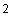 Длина кабеля, м Рабочее напряжение, кВ Испытательное напряжение, кВ Продолжи-тельность испытания, мин.Заклю-чение Испытание произвел _____________________(                    )(подпись)Производитель работ _____________________(                    )(подпись)_______________________________________________________________(Министерство)(город)_______________________________________________________________(трест)(заказчик)_______________________________________________________________(монтажное управление)(объект)_______________________________________________________ 199       г.(участок)Номер Марка кабеля, длина завод- дата состояние состояние состояние Сопротив-Заклю-бара-банасечение, мм, напряжение, кВкабеля, мизгото-вительвыпус-кабара-бана и обшивки наруж-ных витков герме-тизиру-ющих заделок ление изоляции, МОмчениеСопротивление изоляции замерено мегаомметром на напряжение 2500 В. Сопротивление изоляции замерено мегаомметром на напряжение 2500 В. типа ___________________ заводской № ________________типа ___________________ заводской № ________________Осмотр и проверку Производитель работ произвел _____________ (                       )(мастер) _______________ (                     )                        (подпись)                         (подпись)_______________________________________________________________(Министерство)(город)_______________________________________________________________(трест)(заказчик)_______________________________________________________________(монтажное управление)(объект)_______________________________________________________ 199       г.(участок)Номер бара-Марка кабеля, напряжение, кВ, Длина кабеля, Прогрев кабелей внутри обогреваемых помещенийПрогрев кабелей внутри обогреваемых помещенийПрогрев кабелей электрическим током, АПрогрев кабелей электрическим током, Абанасечение, мммтемпература в помещении, °Спродолжитель-ность прогрева, час температура внешних витков кабеля при температуре наружного воздуха температура внешних витков кабеля при температуре наружного воздуха -10 °Сниже -10 °CПрогрев произвел __________(                )Производитель работ _________(              )                         (подпись)                                        (подпись)_______________________________________________________________(Министерство)(город)_______________________________________________________________(трест)(заказчик)_______________________________________________________________(монтажное управление)(объект)_______________________________________________________ 199       г.(участок)Комиссия в составе: представителя электромонтажной организации ________________________________________________________________________________________________________(должность, фамилия, и., о.)представителя заказчика ___________________________________________________________(должность, фамилия, и., о.)представителя генподрядной организации _____________________________________________                                                                                  (должность, фамилия, и., о.)произвела осмотр кабельной канализации в ____________________________________________                                                                                          (траншее, канале)перед закрытием.В  результате осмотра установлено:1. Прокладка кабеля выполнена по проекту ____________________________________________                                                                (наименование_________________________________________________________________________________проектной организации, № чертежей и кабельных журналов)2. Отступления от проекта согласованы и нанесены на чертежи № _________ и схему привязки.3. Смонтированные кабели не имеют внешних повреждений; радиусы изгибов кабелей соответствуют требованиям ГОСТ 24183-80*, ГОСТ 16441-78, ГОСТ 24334-80, ГОСТ 78*Е; глубина заложения кабелей отвечает требованиям п.2.3.84 ПУЭ-85, а расстояние по горизонтали (в свету) между кабелями соответствует п.2.3.86 ПУЭ-85.4. На кабелях смонтировано _____________________________________ соединительных муфт,(количество)привязка соединительных муфт (для кабелей в траншее) выполнена на плане кабельных линий.5. Произведена подсыпка кабельных линий слоем _______________________________________________________________________________________________________________________(материал подсыпки)____________________ и выполнена защита кабелей от механических поврежденийсогласно проекту, а также ___________________________________________________________                            (указать дополнительные_________________________________________________________________________________места защиты кабелей при наличии)_________________________________________________________________________________В местах пересечений с другими инженерными коммуникациями и сооружениями кабели защищены _______________________________________________________________________(указать, чем защищены)6. Выполнена маркировка соединительных муфт и кабеля.7. Другие особенности, отмеченные комиссией __________________________________________________________________________________________________________________________Заключение. Траншеи (канал) со смонтированными в них кабельными линиями приняты для закрытия.Представитель электромонтажной организации _____________________(подпись)Представитель заказчика _____________________(подпись)Представитель генподрядной организации _____________________(подпись)_______________________________________________________________(Министерство)(город)_______________________________________________________________(трест)(заказчик)_______________________________________________________________(монтажное управление)(объект)_______________________________________________________ 199       г.(участок)Дата прок-ладки Наимено-вание и номер кабеля по кабельному журналу или исполни-тельной схемеМарка кабеля, напря-жение, кВ, сечение, мм Общая длина линии, м Номера барабанов и длина кабеля на каждом, м Коли-чество соеди-нитель-ных муфт на линии Темпера-тура окружаю-щего воз-духа при проклад-ке, °С Способ подогрева кабеля и продолжи-тельность прокладки, час.Фамилия и подпись ответст-венного за прокладку Производитель работ ________________________(                             )(подпись)_______________________________________________________________(Министерство)(город)_______________________________________________________________(трест)(заказчик)_______________________________________________________________(монтажное управление)(объект)_______________________________________________________ 199       г.(участок)КАБЕЛЬ КАБЕЛЬ МУФТАМУФТАМУФТАНомер по кабельному журналу Марка, сечение, мм, напряжение, кВHoмepТип, размерДата монтажаФамилия и подпись исполнителяПроизводитель работ (мастер)_____________________(                             )(подпись)_______________________________________________________________(Министерство)(город)_______________________________________________________________(трест)(заказчик)_______________________________________________________________(монтажное управление)(объект)_______________________________________________________ 199       г.(участок)Опора № _________________, наименование опоры ___________________________________ ,Опора № _________________, наименование опоры ___________________________________ ,тип ___________________________________ ,тип ___________________________________ ,Комиссия в составе: представителя заказчика __________________________________________Комиссия в составе: представителя заказчика __________________________________________                                                                                    (должность,                                                                                    (должность,__________________________________________________________________________________________________________________________________________________________________фамилия, и., о.)фамилия, и., о.)представителя строительной организации  _____________________________________________представителя строительной организации  _______________________________________________________________________________________________________________________________________________________________________________________________________________(должность, фамилия, и., о.)(должность, фамилия, и., о.)представителя монтажной организации _______________________________________________представителя монтажной организации _________________________________________________________________________________________________________________________________________________________________________________________________________________(должность, фамилия, и., о.)(должность, фамилия, и., о.)рассмотрела техническую документацию на фундамент, произвела проверку выполненных работ и составила акт о нижеследующем:рассмотрела техническую документацию на фундамент, произвела проверку выполненных работ и составила акт о нижеследующем:1. Фундамент выполнен согласно проекту по чертежам __________________, с соблюдением требований ППР и соответствующего раздела СНиП 3.05.06-85.1. Фундамент выполнен согласно проекту по чертежам __________________, с соблюдением требований ППР и соответствующего раздела СНиП 3.05.06-85.2. Согласно предъявленным протоколам марка бетона составляет _______ кг/см.2. Согласно предъявленным протоколам марка бетона составляет _______ кг/см.На фундаменте выполнена гидроизоляция железобетона с покрытием ______________________На фундаменте выполнена гидроизоляция железобетона с покрытием ________________________________________________________________________________________________________________________________________________________________________________________(материал покрытия, число слоев)(материал покрытия, число слоев)3. Анкерные болты (закладные части) установлены по чертежам № ____________; отклонения по горизонтали между осями анкерных болтов, а также разность между их верхними отметками, проверенные шаблонами, не превышают допустимых по чертежам и СНиП 3.05.06-85.3. Анкерные болты (закладные части) установлены по чертежам № ____________; отклонения по горизонтали между осями анкерных болтов, а также разность между их верхними отметками, проверенные шаблонами, не превышают допустимых по чертежам и СНиП 3.05.06-85.4. Произведены обратная засыпка и обвалование фундамента.4. Произведены обратная засыпка и обвалование фундамента.5. Отступления от проекта __________________________________________________________5. Отступления от проекта __________________________________________________________(существо отступления)(существо отступления)__________________________________________________________________________________________________________________________________________________________________согласованы с заказчиком в лице ____________________________________________________согласованы с заказчиком в лице ____________________________________________________                                                (должность, фамилия, и., о.)                                                (должность, фамилия, и., о.)и проектной организацией в лице ____________________________________________________и проектной организацией в лице ____________________________________________________                                                (должность, фамилия, и., о.)                                                (должность, фамилия, и., о.)Согласованные отступления от проекта нанесены на исполненные чертежи _________________Согласованные отступления от проекта нанесены на исполненные чертежи ___________________________________________________________________________________________________________________________________________________________________________________(номера чертежей)(номера чертежей)6. Заключение. Фундамент пригоден для установки опоры ВЛ.6. Заключение. Фундамент пригоден для установки опоры ВЛ.Приложение. Техническая документация на фундамент:Приложение. Техническая документация на фундамент:исполнительные чертежи фундамента,протокол испытания бетона,сертификаты на метизы.Представитель заказчика _____________________(подпись)Представитель строительной организации _____________________(подпись)Представитель монтажной организации _____________________(подпись)_______________________________________________________________(Министерство)(город)_______________________________________________________________(трест)(заказчик)_______________________________________________________________(монтажное управление)(объект)_______________________________________________________ 199       г.(участок)Комиссия в составе:представителя заказчика ___________________________________________________________(должность, фамилия, и., о.)представителя строительной организации _____________________________________________                                                         (должность, фамилия, и., о.)представителя монтажной организации _______________________________________________                                                          (должность, фамилия, и., о.)рассмотрела техническую документацию на сборные железобетонные фундаменты BЛ _________________________________________________________________________________произвела проверку выполненных работ и составила акт о нижеследующем:1. Предъявлено под установку опор ВЛ законченные устройством _________________________(число)сборных железобетонных фундаментов. Из них под опоры: промежуточные_________ , анкерные _________ , угловые __________ , другие _____________ фундаменты.    (число)                        (число)                        (число)                       (число)2. Фундаменты, перечисленные ниже, выполнены в соответствии с проектом ________________________________________________________________________________________________(наименование проектной организации)по чертежам ______________________________________________________________________(наименование и номера чертежей)с соблюдением требований ППР и СНиП 3.05.06-85.3. Отклонение размеров по горизонтали между осями фундаментов, а также разность между их верхними отметками, проверенные шаблонами, не превышают допустимых по чертежам.4. Отступления от проекта ___________________________________________________________________________________________________________________________________________(существо отступлений)согласованы с заказчиком в лице ____________________________________________________                                                         (должность, фамилия, и., о.)и проектной организацией в лице ____________________________________________________                                                         (должность, фамилия, и., о.)5. Сборные железобетонные фундаменты для опор ______________________________________________________________________________________________________________________(номера опор)комиссией не приняты по причине ____________________________________________________________________________________________________________________________________(указать причину)_________________________________________________________________________________и из перечня настоящего акта исключены.Срок переделки (доработки) отбракованных фундаментов и повторного их предъявления"_____"_____________ 199      г.6. Перечень сборных железобетонных фундаментов, разрешенных для установки опорНомер опорыНаиме-нование и тип опорыТип фунда-ментаЗавод-изгото-витель сбор-ного ЖБ паспорт, марка№ чертежа фунда-мента Наличие гидро-изоляций, материал Дата устройства фундамента Установка опоры разре-шается, подпись производи-теля работПриме-чание 7. Заключение комиссии: сборные железобетонные фундаменты согласно перечню 6 пригодны для установки опор ВЛ ____________________________________________________________Приложение: исполнительные чертежи на фундамент, сертификаты на бетон и метизы.Представитель заказчика _____________________(подпись)Представитель строительной организации _____________________(подпись)Представитель монтажной организации _____________________(подпись)_______________________________________________________________(Министерство)(город)_______________________________________________________________(трест)(заказчик)_______________________________________________________________(монтажное управление)(объект)_______________________________________________________ 199       г.(участок)Наименование опорыУстановлено на ВЛ, шт.Тип опоры (номер чертежа для нетиповых)Материал опоры Защитное покрытие дополнительно к заводскому (окраска, антисептик), к-во опорПромежуточныеАнкерныеУгловыеДругиеВсего:Отклонение верхней части установленных опор от вертикальной оси, а также разворот и наклон траверс не выходят за пределы, допустимые требованиями п.3.144-3.146 и таблиц 6, 7 и 8 СНиП 3.05.06-85.2. Монтаж проводов и тросов.На ВЛ ____________ кВ смонтирован провод марки ____________ ,сечением __________ мм, в общем количестве _______________ м,грозозащитный трос марки _________________________________________________________________________ протяженностью ________________________ м.Монтаж проводов и тросов выполнен в соответствии с проектом ВЛ. Стрелы провеса проводов и тросов соответствуют монтажным кривым (таблицам) проекта.Пересечение ВЛ с другими сетями и инженерными сооружениями выполнены по проекту и оформлены частными актами, прилагаемыми к настоящему.3. Соединение проводов и тросов.Номера опор и Тип Способ монтажа ИсполнительИсполнитель пролетов, на которых смонтированы соединениясоединительного натяжного зажима соединенияФамилия, и., о.ПодписьМонтаж соединений проводов и тросов выполнен по проекту с соблюдением требований п.п.3.149-3.152 СНиП 3.05.06-85 и п.1.8.38 ПУЭ-85.Перед установкой на ВЛ монтажная организация произвела проверку и отбраковку изоляторов согласно требованиям п.1.8.32 ПУЭ-85 и п.3.147, п.3.148 СНиП 3.05.06-85.4. Монтаж разрядников и разъединителейНа ВЛ ________ смонтированы:а) трубчатые разрядники типа _______________________________________________________на опорах ________________________________________________________________________(перечислить номера опор)Монтаж разрядников, регулировка их внешних искровых промежутков выполнены в соответствии с рабочими чертежами проекта и требованиями пп.3.158-3.160 СНиП 3.05.06-85 и п.1.8.29 ПУЭ-85.б) разъединители типа _____________________________________________________________на опорах ________________________________________________________________________(номера опор)Монтаж разъединителей выполнен в соответствии с проектом и документацией заводов-изготовителей.Механическая часть разъединителей, их контактные пары, а также приводы разъединителей, отрегулированы и проверены согласно пп.3.178-3.184 СНиП 3.05.06-85 и испытаны до установки на опоры согласно п.8.21 (1, 2, 5, 6) ПУЭ-85.5. Монтаж заземляющих устройств.Монтаж заземляющих устройств опор ВЛ _________ выполнен в соответствии с проектом и требованиями раздела ПУЭ-85 "Защита от перенапряжений, заземление".Сопротивление заземляющих устройств опор соответствует п.2.5.76 и таблице 2.5.22 ПУЭ-85.Протоколы измерения сопротивления заземляющих устройств, предъявленные комиссии, хранятся у заказчика (в наладочной организации).Заключение: ________________________________________________________________________________________________________________________________________________________________________________________________________________________________________Производитель работ _____________________(                             )(подпись)_______________________________________________________________(Министерство)(город)_______________________________________________________________(трест)(заказчик)_______________________________________________________________(монтажное управление)(наименование и напряжение ВЛ)_______________________________________________________ 199       г.(участок)Мы, нижеподписавшиеся, произвели осмотр и измерения пересечения ВЛ _________________________ кВ __________________________________________________                                     (наименование ВЛ)с объектом ______________________________________________ и установили:(наименование объекта)1. Пересечение выполнено согласно чертежу ___________________________________________2. На пересекающей ВЛ смонтированы _______________________________________________                                            (число)проводов марки _________________________________________ .3. Ограничивающие объект пересечения опоры ВЛ № ____ установлены на пикетах.4. Горизонтальное расстояние от оси пересекаемого объекта до осей переходных опор ВЛ составляет ____________________ м.5. Расстояние от ближайшего провода ВЛ _____________________________________________                                                                           (до пересекаемого _______________________________________________________ составляет _____ м.объекта, провода, головки железнодорожного pельca и т.п.)6. Измерения выполнялись при температуре окружающей среды _______ °С.Представитель объекта пересечения __________________________________________________                                                          (наименование организации,_________________________________________________________________________________должность, фамилия, и., о., подпись)Представитель заказчика ___________________________________________________________(должность, фамилия, и., о., подпись)Представитель монтажной организации _______________________________________________                                                         (должность, фамилия, и., о., подпись)_______________________________________________________________(Министерство)(город)_______________________________________________________________(трест)(заказчик)_______________________________________________________________(монтажное управление)(объект)_______________________________________________________ 199       г.(участок)Комиссия в составе:представителя монтажной организации _______________________________________________                                                          (должность, фамилия, и., о.)представителя заказчика ___________________________________________________________(должность, фамилия, и., о.)произвела осмотр выполненных работ по монтажу заземляющих устройств.Осмотром установлено:1. Заземляющее устройство выполнено в соответствии с проектом ________________________ ,                                                                                                                (название)разработанным ___________________________________________________________________(проектная организация)по чертежам ______________________________________________________________________(номер)2. Отступления от проекта ____________________________________________________________________________________________________________________________________________________________________________________________________________________________согласованы с ____________________________________________________________________(организация, должность, фамилия, и., о., дата)_________________________________________________________________________________и внесены в чертежи _______________________________________________________________(номер)3. Характеристика заземляющего устройства.№№ Элементы Параметры элементов заземляющего устройстваПараметры элементов заземляющего устройстваПараметры элементов заземляющего устройстваПараметры элементов заземляющего устройстваПараметры элементов заземляющего устройстваПриме-п/п заземляющих устройствматериалпрофильразмеры, мм кол-во, шт.глубина заложения, м  чание4. Характер соединений элементов заземляющего устройства между собой и присоединения их к естественным заземляющим устройствам ____________________________________________4. Характер соединений элементов заземляющего устройства между собой и присоединения их к естественным заземляющим устройствам ____________________________________________4. Характер соединений элементов заземляющего устройства между собой и присоединения их к естественным заземляющим устройствам _______________________________________________________________________________________________________________________________________________________________________________________________________________________________________________________________________________________________5. Выделены дефекты ______________________________________________________________5. Выделены дефекты ______________________________________________________________5. Выделены дефекты _________________________________________________________________________________________________________________________________________________________________________________________________________________________________________________________________________________________________________________6. Заключение. Заземляющее устройство может быть засыпано землей.6. Заключение. Заземляющее устройство может быть засыпано землей.6. Заключение. Заземляющее устройство может быть засыпано землей.Представитель монтажной _______________________организации (подпись)Представитель заказчика _______________________(подпись)Приложение Рекомендуемое(Образец обложки к комплектутехнической документации посдаче-приемке электромонтажных работ)_________________________________________________________________________________(Министерство или ведомство)_________________________________________________________________________________(Объединение)_________________________________________________________________________________(Трест)_________________________________________________________________________________(Монтажное управление)______________________________________________________________________________(объект)(объект)______________________________________________________________________________(заказчик)(заказчик)____________________________________________________(город, год)(город, год)